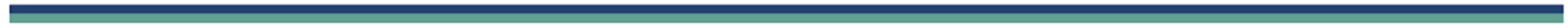           Quarterly Board Meeting     9:00 a.m., November 28, 2023      New Mexico Crime Victims Reparation Commission* 6200 Uptown Blvd NE #210Albuquerque, NM   87110AgendaCall to OrderGreetings & IntroductionsOld Business/Approval of MinutesJuly 25, 2023, Quarterly Meeting New BusinessBoard Membership Updates, Board Chair  Executive Director Introduction  Proposed Legislation, Executive Director  Old BusinessIT/Technology Update (OMNI, VPN, Y-Drive, & Webex) Executive DirectorNext MeetingFebruary 2024, date & time TBDAdjourn *In-Person Meeting with board member virtual attendance option. Email nmapb.paroleboard@apb.nm.gov by 5 p.m. on November 27, 2023 for meeting password. STATE OF NEW MEXICOADULT PAROLE BOARDMichelle Lujan Grisham, GovernorMembersCaryn ApodacaDorothy PougesKristine Ring Amy Lopez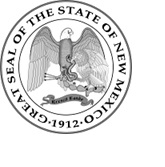 Brianne A. Bigej (she/her)Executive Director  Abram Anaya, Chair MembersRonald LuceroJanet ChandlerMary S. Jaramillo-BarrazaBrandy CastilloAnne Murray